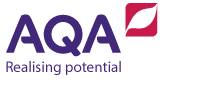 Scheme of workThis resource provides suggested schemes of work for teaching our new AS and A-level Spanish specification (7691, 7692). It provides an overview of content and assessment criteria. It also helps to plan and schedule your teaching for year 12 and 13.The French, German and Spanish suggested schemes of work show different possible approaches to teaching the courses. We recommend that you compare these approaches to decide which is most appropriate for your students. This resource is editable so that you can create your own scheme using the ones provided as a starting point.ContentSee the specification for an outline of the course content. Both years divide into three elements (divided into three subthemes with three aspects each): Social issues and trendsAspects of Hispanic societyLos valores tradicionales y modernosLos cambios en la familiaActitudes hacia el matrimonio/el divorcioLa influencia de la iglesia católicaEl ciberespacioLa influencia de InternetLas redes sociales: beneficios y peligrosLos móviles inteligentes en nuestra sociedadLa igualdad de los sexosLa mujer en el mercado laboralEl machismo y el feminismoLos derechos de los gays y las personas transgéneroMulticulturalism in Hispanic societyLa InmigraciónLos beneficios y los aspectos negativosLa inmigración en el mundo hispánicoLos indocumentados - problemasEl RacismoLas actitudes racistas y xenófobasLas medidas contra el racismoLa legislación anti-racistaLa ConvivenciaLa convivencia de culturasLa educaciónLas religionesPolitical and artistic cultureArtistic culture in the Hispanic worldLa influencia de los ídolosCantantes y músicosEstrellas de televisión y cineModelosLa identidad regional en EspañaTradiciones y costumbresLa gastronomíaLas lenguasEl patrimonio culturalSitios turísticos y civilizaciones prehispánicas (Machu Picchu, la Alhambra)Arte y arquitecturaEl patrimonio musical y su diversidadAspects of political life in the Hispanic worldJóvenes de hoy, ciudadanos de mañanaLos jóvenes y su actitud hacia la política : activismo o apatíaEl paro entre los jóvenesSu sociedad idealMonarquías y dictadurasLa dictadura de Franco  La evolución de la monarquía en España Dictadores latinoamericanosMovimientos popularesLa efectividad de las manifestaciones y las huelgas El poder de los sindicatosEjemplos de protestas sociales (El 15-M, las madres de la Plaza de Mayo) Works one work for ASa total of two works for A-level.PlanningPhases of learning – year 12Phase 1 For the first two years of teaching new specification, students will need to gain new skills, different from GCSE, which focused on controlled assessment. We recommend these teaching steps:separate writing and speaking from memorising and learning by heartgrammar learning for writing and speakinggrammar programme links with the new specification thematic aspectsPhase 2 Introduction to reading and listening skills developed through theme-related texts and materials. There is also study of either a film or a book. Framework for developing:vocabularycomprehension skills, including summary-writingessay-writing skills in the context of the chosen workspeaking skillstranslation skills, both from and into the target language. Phase 3Year 12 programme offers two directions: catering for the students entered for AS assessment at the end of year 12, provides thorough exam preparationcatering for students by-passing this assessment and working towards the full 2 year A-level. Phases of learning – year 13 Phases 1 and 2 Practice in:speakingcomprehension skillstransfer of meaning skills linked to the themes in the second year programme. Both phases provide framework for the study of the second work and the essay-writing assessment. The two phases have been separated based on different allocation of weekly contact time. Phase 3 Teaching-time devoted to the independent research carried out by the students. The research task is a significant part of speaking assessment. Phase 4 Intensive practice of assessment and exam skills and tasks.Scheduling phases  year 12 and 13Year 12Year 13Teaching time and staffingSuggested schemes of work have been prepared for the following teaching time: Weekly contact time for both AS and A-level: 5 hours per weekNumber of weeks for AS course prior to study leave: 30 weeksNumber of weeks for A-level course in year 12: 35 weeksNumber of weeks for A-level course in year 13: 30 weeksTwo teachersTwo teachers will share the teaching of the group:Teacher A - 3 hours contact timeTeacher B - 2 hours contact time.One teacherOne teacher will be teaching the group the whole of the 5 hours.Co-teachingThe essay questions on the films and books have different requirements at AS and A-level. One possible method of dealing with this is to co-teach AS and A-level students to AS level, and then, after AS students have finished year 12, ‘top up’ the remaining A-level students.AssessmentTime allocated to the various demands of the course reflects the weightings given to the different assessments or examinations. Assessment has been divided into 2 main areas for the AS course and 3 main areas for the A-level course:AS:Essay writing skills and the study of the work (film or book)  17.5%All other skills  82.5%A-level:Essay writing skills and the study of 2 works (film + book or 2 books)  20%All other skills  80% (including the research project)Time needed to support and oversee independent research project for the speaking assessmentAssessment of cultural knowledge Students will not be expected to rely on any particular cultural knowledge in comprehension tasks. However, they are assessed on some new features in the listening and reading, such as summary writing and a return to quality of language. In the speaking test (AO4) students demonstrate what they know of the culture and society whose language they have studied. In the essays on films and books, they will be assessed on the knowledge of the films and books as AO4. Sub-themes and their aspects provide a framework for developing and extending lexical and grammatical knowledge. Schemes of workThemes and grammarIn these schemes of work, we recommend to have a verb or vocabulary test every week.Year 12  co-teaching AS and A-levelYear 12 – A-level onlyYear 13Two teachersYear 12 – co-teaching AS and A-levelYear 12 – A-level onlyYear 13One teacherYear 12  co-teaching AS and A-levelYear 12  A-level onlyYear 13TimePhaseContentSeptember – October half-termPhase 1: intensive grammar programme linked to thematic content.Aspects of Hispanic society: social issues and trendsArtistic culture in the Hispanic worldNovember – February half-termPhase 2: development of all skills through theme-linked teaching and learning.Aspects of Hispanic society: social issues and trendsArtistic culture in the Hispanic worldChosen film or bookFebruary – study leave(for those taking AS exams)Phase 3a: practice of exam-specific skills and assessment tasks in speaking, essay writing, listening, reading, summary writing and translation into and from target language.Content focus according to assessment tasks: essay-writing on book or filmspeaking and stimulus cardsreading, listening and translation according to sub-themes and aspects.February – end of year(for those by-passing AS or taking AS en route to A-level exams)Phase 3b: 'top up’ teaching on film or book for A-level needs.Developing skills in speaking, essay writing, listening, reading and translation into and from target language.Explore independent research possibilities.Transition between year 12 work (sub-themes) and year 13.TimePhaseContentSeptember – October Phase 1: development of skills in the two theme areas of year 13. Intensive first phase of teaching and learning for the second work.Aspects of Hispanic society: social issues and trendsAspects of political life in the Spanish-speaking worldStudy of second work.October – DecemberPhase 2: as for phase 1 with less time spent on the 2nd work and more time spent on social issues.Aspects of Hispanic society: social issues and trends.Aspects of political life in the Spanish-speaking world.Study of second work.January – March Phase 3: phase 1 and 2 continued. Content and skills practice with independent research (ie outcomes are shared with teacher, planning and preparation for speaking).The content and skills aspects of the A-level course are now completed.March – study leavePhase 4: intensive and comprehensive exam preparation.All skills targeted on a timely basis according to the needs and priorities of the schedule of the exams.PhaseThemeGrammarPhase 1 (6 weeks in total):weeks 16Grammar revision and new grammar - grammar sessions are linked to the sub-themes within the themes of social trends and artistic culture.Revision of the grammatical material: nouns, articles, adjectives, use of tenses (regular and most common irregular forms), pronouns, adverbs, prepositions, personal ‘a'Phase 2 (18 weeks in total):Weeks 79El ciberespacioLa influencia de InternetLas redes sociales: beneficios y peligrosLos móviles inteligentes en nuestra sociedadPresent tense/present continuous tenseUses of ser and estarAdjectives  comparative and superlativePhase 2:weeks 1011Los valores tradicionales y modernosLos cambios en la familiaActitudes hacia el matrimonio/el divorcioLa influencia de la iglesia católicaImperfect/imperfect continuous tensePreterite tensePhase 2:weeks 1215Study of film or text.Future and conditional tenseDemonstrative (eg este, ese, aquel) adjectives Possessive adjectives (eg mi/mío)Phase 2:weeks 1617La igualdad de los sexosLa mujer en el mercado laboralEl machismo y el feminismoLos derechos de los gays y  las personas transgénero One lesson a week is dedicated to study of film or textPerfect, pluperfect, future perfect and conditional perfectIndefinite adjectives (eg alguno, ninguno, cualquiera, etc)Phase 2:weeks 1819La influencia de los ídolosCantantes y músicosEstrellas de televisión y cineModelosOne lesson a week is dedicated to study of film or textUse of the passive voiceUse of direct and indirect object pronounsPhase 2:weeks 2021La identidad regional en EspañaTradiciones y costumbresLa gastronomíaLas lenguasOne lesson a week is dedicated to study of film or textUse of the subjunctive NumeralsPhase 2: weeks 2224El patrimonio culturalSitios turísticos y civilizaciones prehispánicas: Machu Picchu, la Alhambra, etcArte y arquitecturaEl patrimonio musical y su diversidadOne lesson a week is dedicated to study of film or textUse of the subjunctive (continued)The imperativePhase 3a (6 weeks in total):weeks 2530Intensive practice of skills for exam and assessment: speaking. Intensive practice of essay-writing skills.Intensive practice of skills for exam and assessment: speaking. Intensive practice of essay-writing skills.PhaseThemeGrammarPhase 1 (6 weeks in total):weeks 16Grammar revision and new grammar  grammar sessions are linked to the sub-themes within the themes of social trends and artistic cultureRevision of the grammatical material needed for learners to begin to perform more independently and autonomously in speaking and writing: nouns, articles, adjectives, use of tenses (regular and most common irregular forms), pronouns, adverbs, prepositions, personal ‘a’Phase 2 (18 weeks in total):weeks 79El ciberespacioLa influencia de InternetLas redes sociales: beneficios y peligrosLos móviles inteligentes en nuestra sociedadPresent tense/present continuous tenseUses of ser and estarAdjectives  comparative and superlativePhase 2: weeks 1011Los valores tradicionales y modernosLos cambios en la familiaActitudes hacia el matrimonio/el divorcioLa influencia de la iglesia católicaImperfect/imperfect continuous tensePreterite tensePhase 2: weeks 12-15Study of film or text Future and conditional tenseDemonstrative (eg este, ese, aquel)Possessive adjectives (eg mi mío)Phase 2: weeks 1617La igualdad de los sexosLa mujer en el mercado laboralEl machismo y el feminismoLos derechos de los gays y  las personas transgénero One lesson a week is dedicated to study of film or textPerfect, pluperfect, future perfect and conditional perfectIndefinite adjectives (eg alguno, ninguno, cualquiera)Phase 2: weeks 1819La influencia de los ídolosCantantes y músicosEstrellas de televisión y cineModelosOne lesson a week is dedicated to study of film or textUse of the passive voiceUse of direct and indirect object pronounsPhase 2: weeks 2021La identidad regional en EspañaTradiciones y costumbresLa gastronomíaLas lenguasOne lesson a week is dedicated to study of film or textUse of the subjunctive NumeralsPhase 2: weeks 2224El patrimonio culturalSitios turísticos y civilizaciones prehispánicas: Machu Picchu, la Alhambra, etc.Arte y arquitecturaEl patrimonio musical y su diversidadOne lesson a week is dedicated to study of film or textUse of the subjunctive (continued)The imperativePhase 3b (11 weeks in total):weeks 2535Students by-passing AS or taking AS en route to A-level examsContinuation of phase 2 skills development.Action-planning and study skills for independent research project.'Top up' on film or book for A-level needs.Continuation of phase 2 skills development.Action-planning and study skills for independent research project.'Top up' on film or book for A-level needs.PhaseThemeGrammarPhase 1 (7 weeks in total):weeks 13La InmigraciónLos beneficios y los aspectos negativosLa inmigración en el mundo hispánicoLos indocumentados - problemasRevision of common indicative tenses: present, imperfect, preterite, future, conditional, compound tensesRevision of nouns, adjectives, adverbs and prepositions.Revision of pronouns.Phase 1: weeks 45El RacismoLas actitudes racistas y xenófobasLas medidas contra el racismoLa legislación anti-racistaRevision of common indicative tenses: present, imperfect, preterite, future, conditional, compound tensesRevision of nouns, adjectives, adverbs and prepositions.Revision of pronouns.Phase 1:weeks 67La ConvivenciaLa convivencia de culturasLa educaciónLas religionesRevision of common indicative tenses: present, imperfect, preterite, future, conditional, compound tensesRevision of nouns, adjectives, adverbs and prepositions.Revision of pronouns.Phase 2 (8 weeks in total):weeks 89Jóvenes de hoy, ciudadanos de mañanaLos jóvenes y su actitud hacia la política : activismo o apatíaEl paro entre los jóvenesSu sociedad idealRevision of the present and perfect subjunctive tenses.Phase 2:weeks 1013Study of set text or film. The imperfect and pluperfect subjunctive.Phase 2:weeks 1415Movimientos popularesLa efectividad de las  manifestaciones y las huelgas El poder de los sindicatosEjemplos de protestas sociales (eg El 15-M, las madres de la Plaza de Mayo)Use of the subjunctive in conditional sentences.Phase 3 (9 weeks in total):weeks 1618Monarquías y dictadurasLa dictadura de FrancoLa evolución de la monarquía en España  Dictadores latinoamericanosUse of the subjunctive (further work)Revision of the passive voice Phase 3:weeks 1921Revision of year 1 work Essay writingSupporting students in independent researchConsolidation of all grammar through:essay writingspeaking activitiestranslationsreading and listening activitiesPhase 3:weeks 2224Further work on year 2 workEssay writingSupporting students in independent researchConsolidation of all grammar through:essay writingspeaking activitiestranslationsreading and listening activitiesPhase 4 (6 weeks in total):weeks 2530Intensive practice of skills for exam and assessment:speaking with stimulus cardindependent research outcomesIntensive practice of essay-writing skills.Consolidation of all grammar through:essay writingspeaking activitiestranslationsreading and listening activitiesPhaseTeacher A: lesson 13Teacher A: lesson 13Teacher B: lesson 12Time allocationPhase 1: 6 weeksAll lessons in this phase are given over to a grammar revision and new grammar focus targeted specifically at writing and speaking skills. These grammar slots form an intensive start-of-course grammar programme that supports and develops productive language skills. Grammar slots are linked to the sub-themes within the themes of social trends and artistic culture.All lessons in this phase are given over to a grammar revision and new grammar focus targeted specifically at writing and speaking skills. These grammar slots form an intensive start-of-course grammar programme that supports and develops productive language skills. Grammar slots are linked to the sub-themes within the themes of social trends and artistic culture.All lessons in this phase are given over to a grammar revision and new grammar focus targeted specifically at writing and speaking skills. These grammar slots form an intensive start-of-course grammar programme that supports and develops productive language skills. Grammar slots are linked to the sub-themes within the themes of social trends and artistic culture.30 hours towards assessment are divided equally between essay-writing skills and other skills.Phase 2:18 weeks Through the thematic aspects linked to social trends teacher A develops:listening and reading comprehension skillsvocabulary and grammarspeaking skills based on stimulus cardstranslation into and from the target languagesummary writing.Teacher A provides the programme for the study of the year 12 film or book which supports the development of essay-writing skills.Through the thematic aspects linked to artistic culture teacher B develops:listening and reading comprehension skillsvocabulary and grammarspeaking skills based on stimulus cardstranslation into and from the target languagesummary writing.18 x 2 hours for teacher A and 18 x 2 hours for teacher B - 72 hours for the development of all skills other than essay-writing.18 hours for essay-writing and the study of the work.Phase 3a:6 weeksStudents taking AS examsIntensive practice of skills for exam and assessment: speaking. Independent study allows to target different needs of AS and A-level learners.Intensive practice of essay-writing skills Intensive practice of skills for exam and assessment: speaking. Independent study allows to target different needs of AS and A-level learners.24 hours across two teachers to all other skills. 6 hours allocated to essay-writing.Essay as % of total time: 26%Other skills as % of total time: 74%Essay as % of total time: 26%Other skills as % of total time: 74%Essay as % of total time: 26%Other skills as % of total time: 74%Essay as % of total time: 26%Other skills as % of total time: 74%Essay as % of total time: 26%Other skills as % of total time: 74%PhaseTeacher A: lesson 13Teacher A: lesson 13Teacher B: lesson 12Time allocationPhase 1: 6 weeksGrammar revision and new grammar to develop writing and speaking skills. These grammar slots form an intensive start-of-course grammar programme that supports and develops productive language skills. Grammar slots are linked to the sub-themes within the themes of social trends and artistic culture.Grammar revision and new grammar to develop writing and speaking skills. These grammar slots form an intensive start-of-course grammar programme that supports and develops productive language skills. Grammar slots are linked to the sub-themes within the themes of social trends and artistic culture.Grammar revision and new grammar to develop writing and speaking skills. These grammar slots form an intensive start-of-course grammar programme that supports and develops productive language skills. Grammar slots are linked to the sub-themes within the themes of social trends and artistic culture.30 hours towards assessment are divided equally between essay-writing skills and other skills.Phase 2:18 weeksThrough the thematic aspects linked to social trends teacher A develops:listening and reading 
comprehension skillsvocabulary and grammarspeaking skills based on stimulus cardstranslation into and from the target languagesummary writing.Teacher A provides the programme for the study of the year 12 film or book which supports the development of essay-writing skills.Through the thematic aspects linked to artistic culture teacher B develops:listening and reading comprehension skillsvocabulary and grammarspeaking skills based on stimulus cardstranslation into and from the target languagesummary writing.18 x 2 hours for teacher A and 18 x 2 hours for teacher B  72 hours for the development of all skills other than essay-writing.18 hours for essay-writing and study of the work.Phase 3bStudents by-passing AS or taking AS en route to A-level examsContinuation of phase 2 skills development.Action-planning and study skills for independent research project Action-planning and study skills for independent research project. 'Top up' on film or book for A-level needs.Continuation of phase 2 skills development.11 x 2 hours  22 hours for the development of all skills other than essay-writing.11 hours added to essay-writing skills.22 hours for effective programme of study skills, action planning and initial research for the independent research project.PhaseTeacher A: lesson 13Teacher A: lesson 13Teacher B: lesson 12Time allocationPhase 1:7 weeksThrough the thematic aspects linked to social issues teacher A develops:listening and reading comprehension skillsvocabulary and grammarspeaking skills based on stimulus cardstranslation into and from the target languagesummary writing.Teacher A provides the programme for the study of the year 13 film or book which supports the development of essay-writing skills.If a film has been studied in the first year of the course, a book must be studied in the second year.Political life: through the thematic aspects linked to political life Teacher B develops:listening and reading comprehension skillsvocabulary and grammar speaking skills based on stimulus cardstranslation into and from the target languagesummary writing.14 hours for study of the second work. This allows the teacher and students to make rapid progress in this early stage in the year. 21 hours are spent on the social and political sub-themes; more time is given to political subjects as this is a new thematic area.Phase 2:8 weeksSocial issues: as for phase 1 Work 2: as for phase 1Political life: as for phase 132 hours for skills other than essay-writing. 8 hours allocated to essay writing-skills.Phase 3:9 weeksSocial issues: as for phases 1 and 2Lesson 2: supporting students in independent research.Work 2: as for phases 1 and 2Revision of work 1 for essay writing Political life: as for phases 1 and 218 hours for skills other than essay-writing. 18 hours for essay-writing allows completing year 13 work and revising year 12 work.9 hours for supporting students in preparing their research knowledge for speaking.  Phase 4: 6 weeksIntensive practice of skills for exam and assessment: speaking with stimulus card and independent research outcomes.Intensive practice of essay-writing skills.Intensive practice of skills for exam and assessment: speaking with stimulus cardindependent research outcomes.24 hours for exam practice in skills other than essay-writing skills6 hours for test essay writing practice.Essay writing as % of total time = 28%Other skills as % of total time = 72%Essay writing as % of total time = 28%Other skills as % of total time = 72%Essay writing as % of total time = 28%Other skills as % of total time = 72%Essay writing as % of total time = 28%Other skills as % of total time = 72%Essay writing as % of total time = 28%Other skills as % of total time = 72%PhaseLessonLessonTime allocationPhase 1: 6 weeksGrammar revision and new grammar to develop writing and speaking skills. These grammar sessions form an intensive start-of-course grammar programme that supports and develops productive language skills. Grammar slots are linked to the sub-themes within the themes of social trends and artistic culture.Grammar revision and new grammar to develop writing and speaking skills. These grammar sessions form an intensive start-of-course grammar programme that supports and develops productive language skills. Grammar slots are linked to the sub-themes within the themes of social trends and artistic culture.30 hours towards assessment are divided equally between essay-writing skills and other skills.Phase 2: 18 weeks Dedicate 23 weeks to each of the topics in Aspects of Hispanic society (social issues and trends) and Artistic culture in the Hispanic world. Develop:listening and reading comprehension skillsvocabulary and grammarspeaking skills based on stimulus cardstranslation into and from the target languagesummary writing.Start the study of the year 12 film or book 23 weeks before the Christmas break. Dedicate the next 4 weeks to this.From January onwards dedicate one lesson a week to:develop the essay writing skillsstudy the film or book.18 hours x 5  90 hours in total for the development of all skills.Phase 3a:6 weeksStudents taking AS examsIntensive practice of skills for exam and assessment: speaking.Independent study allows to target different needs of AS and A-level learners.Intensive practice of essay-writing skills. 24 hours to all other skills. 6 hours allocated to essay-writing.PhaseLessonLessonTime allocationPhase 1: 6 weeksGrammar revision and new grammar focus targeted specifically at writing and speaking skills. These grammar slots form an intensive start-of-course grammar programme that supports and develops productive language skills. Grammar slots are linked to the sub-themes within the themes of social trends and artistic culture.Grammar revision and new grammar focus targeted specifically at writing and speaking skills. These grammar slots form an intensive start-of-course grammar programme that supports and develops productive language skills. Grammar slots are linked to the sub-themes within the themes of social trends and artistic culture.30 hours towards assessment are divided equally between essay-writing skills and other skills.Phase 2: 18 weeksDedicate 23 weeks to each of the topics in Aspects of Hispanic society (social issues and trends) and Artistic culture in the Hispanic world. Develop:listening and reading comprehension skillsvocabulary and grammarspeaking skills based on stimulus cardstranslation into and from the target languagesummary writing.Start the study of the year 12 film or book 23 weeks before the Christmas break. Dedicate the next 4 weeks to this.From January onwards dedicate one lesson a week to:develop the essay writing skillsstudy the film or book.18 hours x 5  90 hours in total for the development of all skills.Phase 3b:11 weeksStudents by-passing AS or taking AS en route to A-level examsContinuation of phase 2 skills developmentAction-planning and study skills for independent research project. 'Top up' on film or book for A-level needs.Continuation of phase 2 skills developmentAction-planning and study skills for independent research project. 'Top up' on film or book for A-level needs.11 x 2 hours  22 hours for the development of all skills other than essay-writing11 x 1 hour  essay-writing skills 11 x 2  22 hours to an effective programme of study skills, action planning and initial research for the independent research project.PhaseLessonLessonTime allocationPhase 1:7 weeksThrough the thematic aspects linked to social issues develop:listening and reading comprehension skillsvocabulary and grammarspeaking skills based on stimulus cardstranslation into and from the target languagesummary writing.Through the thematic aspects linked to social issues develop:listening and reading comprehension skillsvocabulary and grammarspeaking skills based on stimulus cardstranslation into and from the target languagesummary writing.35 hours  the social subthemes. Phase 2:8 weeksAspects of Political life in the Hispanic world: as for phase 1.Start the study of the year 13 book the week after October half term. Dedicate the next 4 weeks to this.If a film has been studied in the first year of the course, a book must be studied in the second year.20 hours  the study of the second work. This is to enable the teacher and students to make rapid progress in this early stage in the year. 20 hours  the political subthemes. As this is a new thematic area, it will continue in phase 3.Phase 3:9 weeksAspects of Political life in the Hispanic world: as for phases 1 and 2Revision of work 1 for essay writing. Supporting students in independent research.18 hours for skills other than essay-writing. 18 hours for essay-writing allows completing year 13 work and revising year 12 work.9 hours for supporting students in preparing their research knowledge for speaking.Phase 4: 6 weeksIntensive practice of skills for examination and assessment purposes including speaking with stimulus card and independent research outcomes.Intensive practice of essay-writing skills.Intensive practice of skills for examination and assessment purposes including speaking with stimulus card and independent research outcomes.Intensive practice of essay-writing skills.24 hours for exam practice in skills other than essay-writing.6 hours for test essay-writing practice.